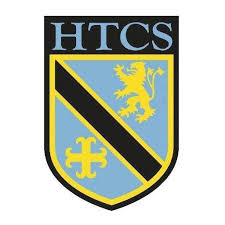 Unit: Wealth and PovertyProgressProgressProgressKey ideasRAGTo explain some of the causes of wealth and poverty in the world. To explain Christian teachings on wealth and poverty To explain Muslim and Jewish teachings on wealth and povertyTo explain what stewardship involves and why Christians work to relieve world poverty.To explain why Muslims work to relieve world povertyTo explain why there is a need for world developmentTo explain how Christian Aid helps to remove world povertyTo successfully complete the end of unit assessmentLessonLearning FocusAssessmentKey Words1Causes of Poverty To explain some of the causes of wealth and poverty in the world. Paragraph written suggesting what is happening in an image from the Sudan Crisis in 1994. Spider Diagram about the South Sudan Crisis in 2013Class Discussion about the Causes of PovertyEither – 9 questions completed about wealth and poverty or two paragraphs written about the causes of poverty.Freyer Model - PovertySudanSouth SudanUnited NationsDroughtCorruptionUnemployment Financial ProblemsPovertyMore Economically Developed Country (MEDC)Less Economically Developed Country (LEDC)2Christian Teachings on WealthTo explain Christian teachings on wealth and poverty. Regular recall activity based on prior learning Class discussion about image of homeless man outside a bank & attitudes to the poor15 word information gathering task on six bible stories about wealth and poverty Two DEAL paragraphs written about Christian attitudes (Describe, Explain, Analyse, Link)Freyer Model - WealthPoor WidowPossessionsLazarusBeggarTax CollectorZacchaeus ParableUnforgiving Servant3Muslim and Jewish Teachings on WealthTo explain Muslim and Jewish teachings on wealth and poverty. Recall activity with five questions based on previous learning Green Pen improvements to peer assessment from previous lesson True or False activity about Muslim and Jewish attitudes Venn Diagram to show similarities and differences between Muslim and Jewish attitudesExtended writing task based on GCSE 12 mark questionInterestAlcoholGamblingLawful Shabbat
Zakah / Zakat4Christian Teachings on PovertyTo explain what stewardship involves and why Christians work to relieve world poverty.Regular recall activity based on prior learningGive questions based on previous lesson on Jewish and Muslim attitudes to wealthLiteracy activity to understand Christian beliefs about stewardshipDifferentiated tasks based on the Parable of the Sheep and Goats. Freyer Model - StewardshipStewardshipCreation Parable of Sheep and GoatsWealth Poverty NeedNeighbour5Muslim Attitudes to PovertyTo explain why Muslims work to relieve world poverty Recall activity with five questions based on previous learning. Four different activities based on stewardship (Literacy Task), Muslim Aid (Notes from film), Zakah (Listening Skills) and an exam question. Freyer Model - ZakahKhalifahEnvironmentFairlyStewardsJudgedSharingZakahSadaqahCharityInterest-FreeIslamic Relief6The need for World DevelopmentTo explain why there is a need for world developmentRegular recall activity based on prior learning Annotation of image of Angolan Slums and whether this situation is fair and what can be done. Group task – Information gathering using noughts and crosses gridsStudent choice of task – 8 questions based on the need for world development or two PEEL paragraphs to explain why there is a need for world development. Freyer Model – World Development World DevelopmentDependantSudaneseMalnutritionObesityUniversal Declaration of Human RightsEqualDignityRightsEducationGlobal VillageCapitalism Prosperity7Christian Aid To explain how Christian Aid helps to remove world poverty.Recall activity with five questions based on previous learningQuestions answered after watching film clip about Christian Aid and notes made about Christian Aid’s work in Kenya.Group task – map from memory Student choice of task – 6 questions based on Christian Aid’s work or two PEEL paragraphs to explain how Christian Aid helps to remove world poverty. True or False activity to consolidate learning.Fundraising Government Emergencies SudanHIV and AIDSEducation World Development